ITINERAIRE 1 et 2 : COOPERER ET MUTUALISER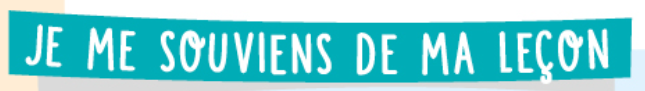 Citez trois points communs qu’ont les Grecs autour de la mer Méditerranée.………………………………………………………………………………………………………………………………………………………………………………………………………………………………………………………………………………………………MISSION :Le Comité international olympique (CIO) actuel souhaite pour les prochains Jeux olympiques réaliser une affiche expliquant que les J.O. sont nés dans le monde grec et qu’ils montrent l’unité des Grecs. Il recherche des historiennes et des historiens pour réaliser cette affiche, illustrée par une image. Votre aide est indispensable : à partir des documents et de vos connaissances, achevez l’affiche qui sera proposée lors de l’exposition !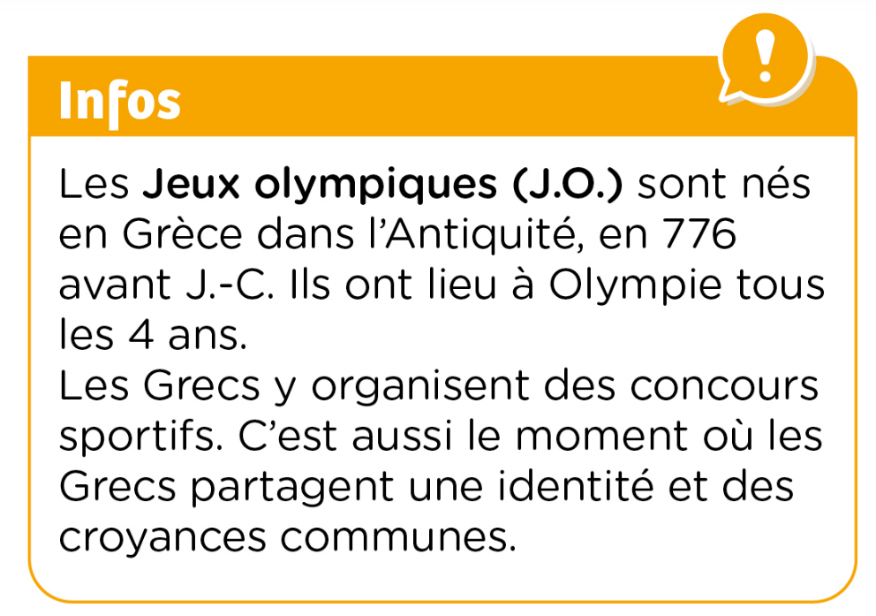 A l’aide des textes ci-dessous, complétez les cases « Croyances partagées », « Pratiques religieuses » et « Langue et valeurs communes » de l’affiche. Vos 3 textes doivent être courts, formulés avec des phrases bien construites (sujet +verbe +complément) et rédigés au présent de l’indicatif. 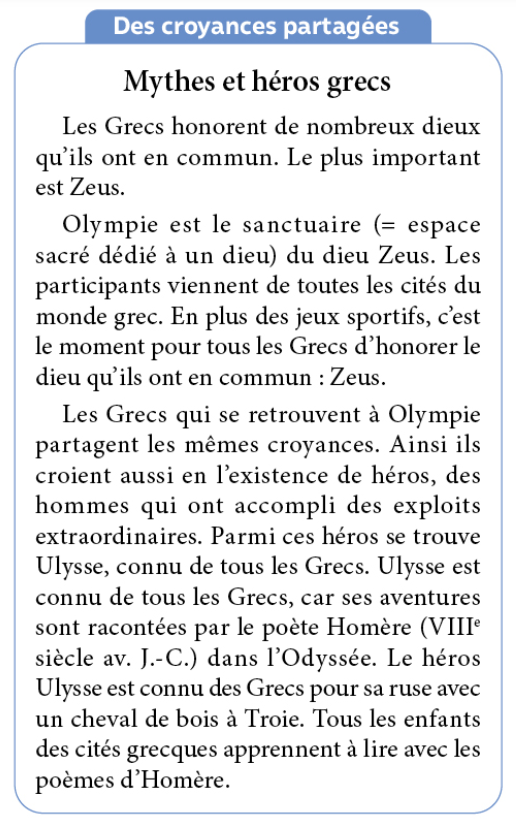 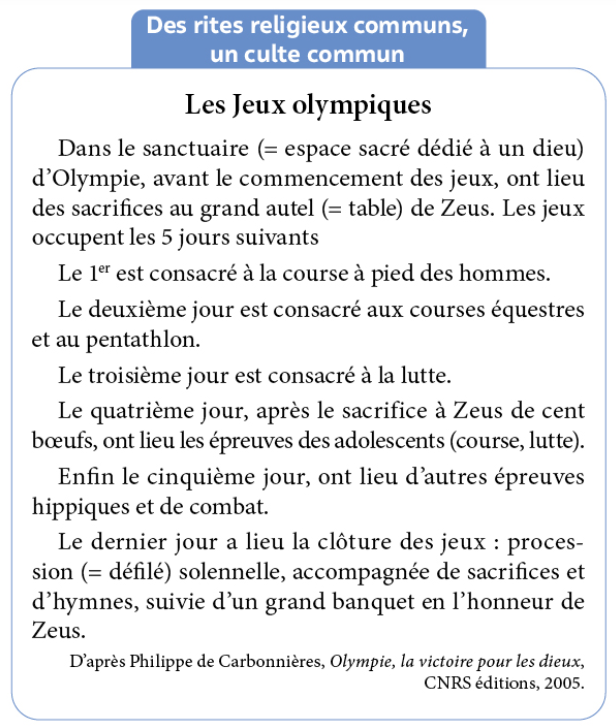 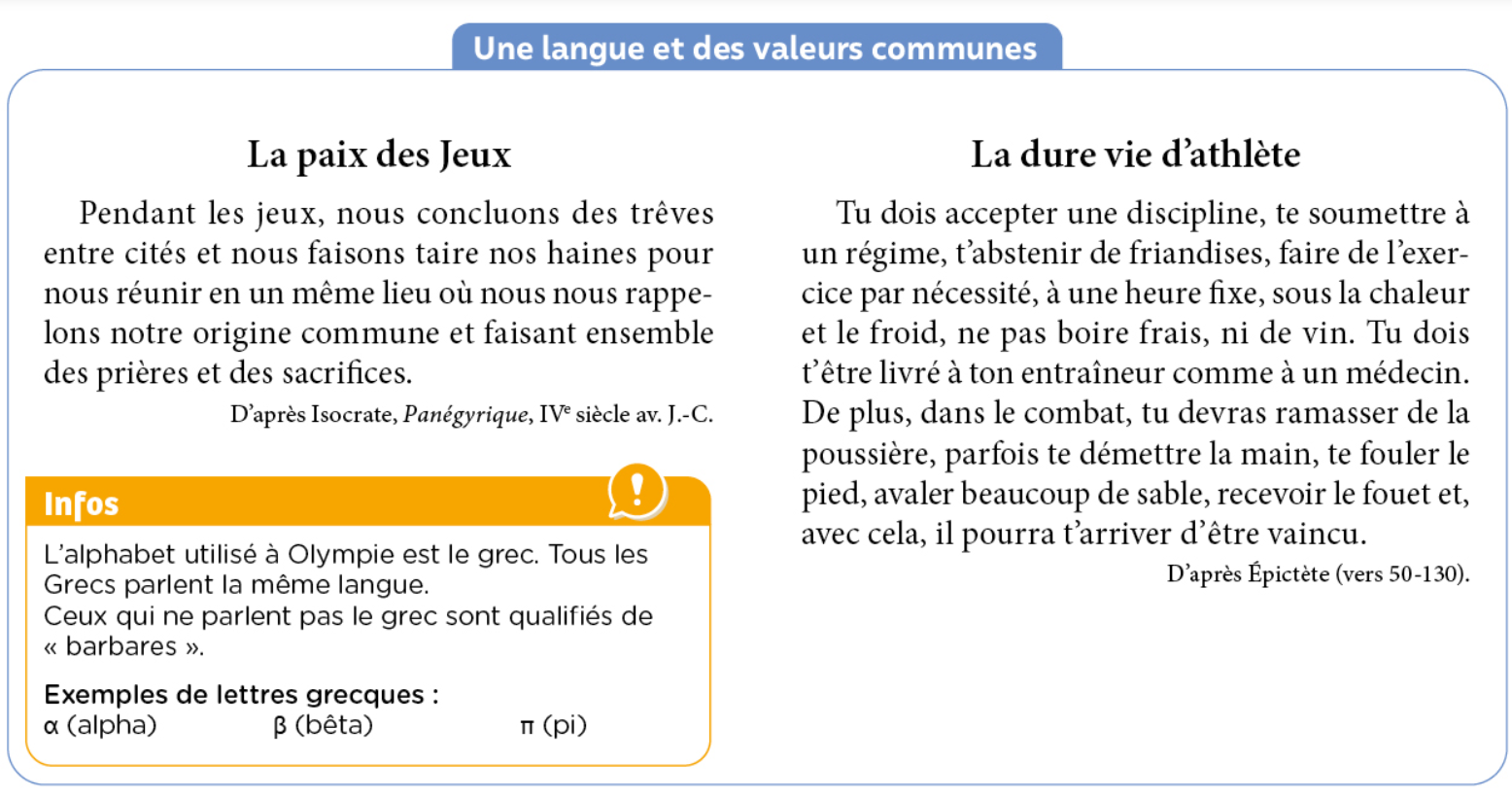 Choisissez, découpez puis collez l’image et la légende qui illustreront votre affiche. 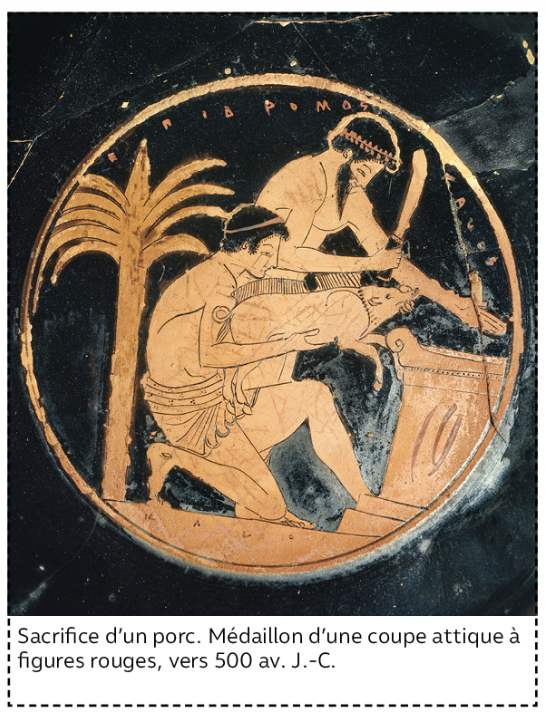 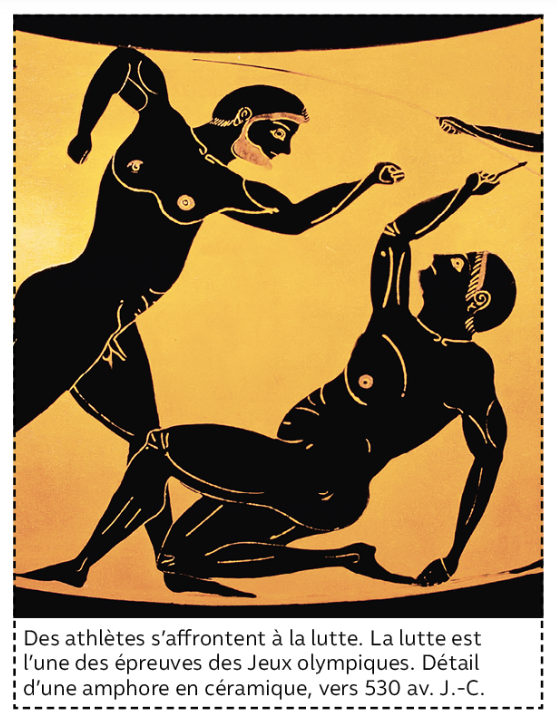 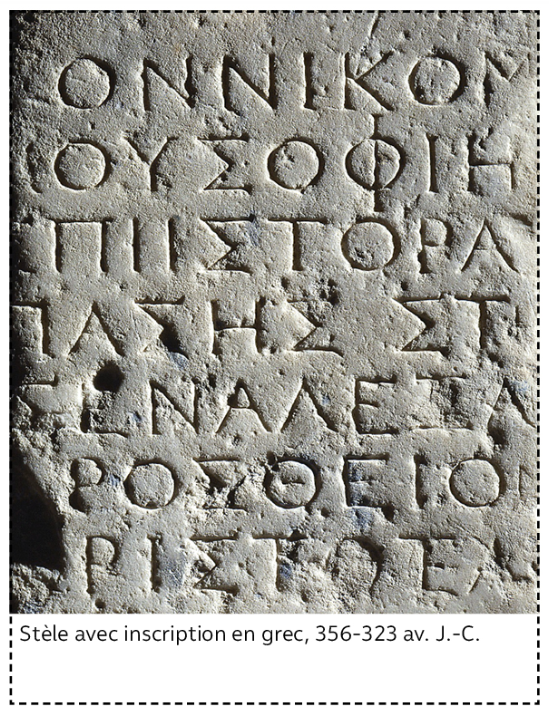 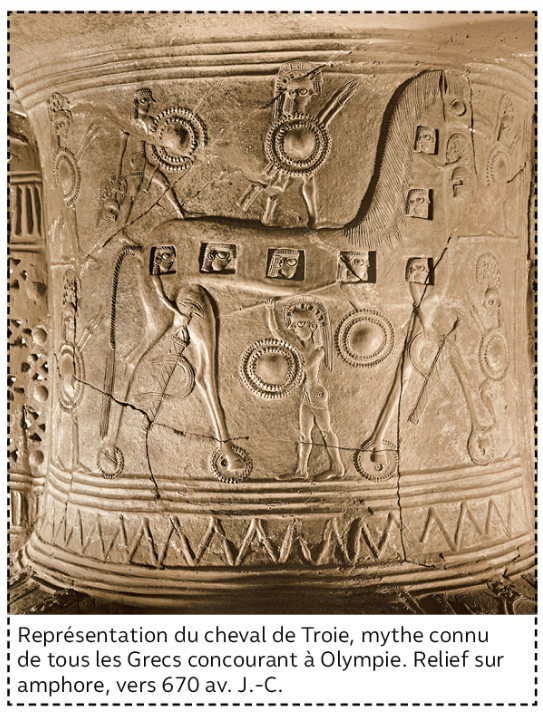 DANS L’ANTIQUITE, LES JEUX OLYMPIQUES TEMOIGNENT DE L’UNITE DES GRECS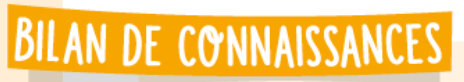 Approfondissement des compétences Activité 4 : Pourquoi les Jeux olympiques grecs témoignent-ils de l’unité de tous les Grecs ? Ce que j’ai appris de nouveau sur … la fondation historique et mythologique de RomeCitez trois éléments de l’identité grecque que vous connaissez mieux à présent.  ……………………………………………………………………………………………………………………………………………………………………………………………………………………………………………………………………………………………………………………………………………………………………………………………………………………………………………………………………………………………………………